РОЕК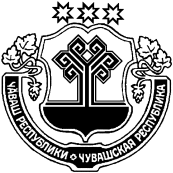 О внесении изменения в решение Собрания депутатов Шумерлинского района от 21.02.2020 № 64/1 «О Порядке представления сведений о доходах, расходах, об имуществе и обязательствах имущественного характера лицом, замещающим должность главы администрации Шумерлинского района по контракту, и членов его семьи для размещения на официальном сайте Шумерлинского района в информационно-телекоммуникационной сети «Интернет» и (или) предоставления для опубликования средствам массовой информации» В соответствии Федеральным законом от 31.07.2020 N 259-ФЗ "О цифровых финансовых активах, цифровой валюте и о внесении изменений в отдельные законодательные акты Российской Федерации"Собрание депутатов Шумерлинского районаЧувашской Республики решило:1. Внести в Порядок представления сведений о доходах, расходах, об имуществе и обязательствах имущественного характера лицом, замещающим должность главы администрации Шумерлинского района по контракту, и членов его семьи для размещения на официальном сайте Шумерлинского района в информационно-телекоммуникационной сети «Интернет» и (или) предоставления для опубликования средствам массовой информации, утвержденный решением Собрания депутатов Шумерлинского района от 21.02.2020 № 64/1,  изменение, изложив наименование графы 10 Приложения к Порядку в следующей редакции:«Сведения об источниках получения средств, за счет которых совершены сделки (совершена сделка) по приобретению земельного участка, другого объекта недвижимости, транспортного средства, ценных бумаг, акций (долей участия, паев в уставных (складочных) капиталах организаций), цифровых финансовых активов, цифровой валюты, если общая сумма таких сделок превышает общий доход лица, замещающего муниципальную должность депутата, и его супруги (супруга) за три последних года, предшествующих отчетному периоду».2. Настоящее решение вступает в силу после его официального опубликования в информационном издании «Вестник Шумерлинского района», но не ранее 01 января 2021 года, и подлежит размещению на официальном сайте Шумерлинского района в сети «Интернет».Заместитель председателя Собрания депутатовШумерлинского района 								В.Н. УлисовЧĂВАШ РЕСПУБЛИКИÇĚМĚРЛЕ РАЙОНĚ ЧУВАШСКАЯ РЕСПУБЛИКА ШУМЕРЛИНСКИЙ РАЙОН ÇĚМĚРЛЕ  РАЙОНĚНДЕПУТАТСЕН ПУХĂВĚ ЙЫШĂНУ16.10.2020  №  3/4  Çемěрле хулиСОБРАНИЕ ДЕПУТАТОВ ШУМЕРЛИНСКОГО РАЙОНА   РЕШЕНИЕ16.10.2020  №  3/4   город Шумерля